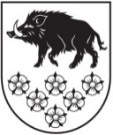 LATVIJAS REPUBLIKAKANDAVAS NOVADA DOMEDārza iela 6, Kandava, Kandavas novads, LV - 3120 Reģ. Nr.90000050886, Tālrunis 631 82028, fakss 631 82027, e-pasts: dome@kandava.lvKandavāAPSTIPRINĀTSKandavas novada domes sēdē2019. gada 26.septembrī  (protokols Nr.11    2.§)Kandavas novada domes saistošie noteikumi Nr. 17“Grozījumi Kandavas novada domes 2019.gada 28.februāra saistošajos noteikumos Nr. 3 “2019. gada pamatbudžets un speciālais budžets”Kandavas novada domes priekšsēdētāja  (personiskais paraksts)    Inga PriedePamatbudžeta kopsavilkums ar grozījumiemPamatbudžeta kopsavilkums ar grozījumiemPamatbudžeta kopsavilkums ar grozījumiemPamatbudžeta kopsavilkums ar grozījumiemPamatbudžeta kopsavilkums ar grozījumiemRādītāju nosaukumiBudžeta kategoriju kodiApstiprināts 2019. gadamGrozījumi (+/-)Precizētais 2019.gada plānsRādītāju nosaukumiEUREUREURI IEŅĒMUMI - kopā9 837 463736 92510 574 38812345IENĀKUMA NODOKĻI1.0.0.0.3 773 72603 773 726Ieņēmumi no iedzīvotāju ienākuma nodokļa1.1.0.0.3 773 72603 773 726PĀRĒJIE NENODOKĻU IEŅĒMUMI12.0.0.0.5 97905 979Dažādi nenodokļu ieņēmumi12.3.0.0.5 97905 979Ieņēmumi no valsts (pašvaldību) īpašuma iznomāšanas, pārdošanas un no nodokļu pamatparāda kapitalizācijas13.0.0.0.169 6300169 630Ieņēmumi no zemes, meža īpašuma pārdošanas13.2.0.0.54 857054 857Ieņēmumi no valsts un pašvaldību kustamā īpašuma un mantas realizācijas13.4.0.0.114 7730114 773No valsts budžeta daļēji finansēto atvasināto publisko personu un budžeta nefinansēto iestāžu transferti17.0.0.0.4656121 077Pašvaldību saņemtie transferti no valsts budžeta daļēji finansētām atvasinātām publiskām personām un no budžeta nefinansētām iestādēm17.2.0.0.4656121 077Valsts budžeta transferti18.0.0.0.4 620 800707 8095 328 609Pašvaldību saņemtie transferti no valsts budžeta18.6.0.0.4 620 800707 8095 328 609Pašvaldību saņemtie valsts budžeta transferti18.6.2.0.1 725 881707 8092 433 690Pašvaldību no valsts budžeta iestādēm saņemtie transferti Eiropas Savienības politiku instrumentu un pārējās ārvalstu finanšu palīdzības līdzfinansētajiem projektiem (pasākumiem)18.6.3.0.847 1310847 131Pašvaldību budžetā saņemtā dotācija no pašvaldību finanšu izlīdzināšanas fonda18.6.4.0.2 047 78802 047 788Pašvaldību budžetu transferti19.0.0.0.383 0300383 030Pašvaldību saņemtie transferti no citām pašvaldībām19.2.0.0.383 0300383 030Iestādes ieņēmumi21.0.0.0.276 47528 504304 979Ieņēmumi no iestāžu sniegtajiem maksas pakalpojumiem un citi pašu ieņēmumi21.3.0.0.276 47524 073300 548Maksa par izglītības pakalpojumiem21.3.5.0.40 870040 870Ieņēmumi par nomu un īri21.3.8.0.105 2858 868114 153Ieņēmumi par telpu nomu21.3.8.1.32 7778 86841 645Ieņēmumi par viesnīcu pakalpojumiem21.3.8.2.11 808011 808Ieņēmumi no kustamā īpašuma iznomāšanas21.3.8.3.1 44001 440Ieņēmumi par zemes nomu21.3.8.4.40 000040 000Pārējie ieņēmumi par nomu un īri21.3.8.9.19 260019 260Ieņēmumi par pārējiem sniegtajiem maksas pakalpojumiem21.3.9.0.130 32015 205145 525Ieņēmumi no pacientu iemaksām un sniegtajiem rehabilitācijas un ārstniecības pakalpojumiem21.3.9.2.4 20004 200Ieņēmumi par biļešu realizāciju21.3.9.3.26 450026 450Ieņēmumi par komunālajiem pakalpojumiem21.3.9.4.51 6669 04760 713Iestādes saņemtā atlīdzība no apdrošināšanas sabiedrības par bojātu nekustamo īpašumu un kustamo mantu, tai skaitā autoavārijā cietušu automašīnu21.3.9.7.05 1585 158Citi ieņēmumi par maksas pakalpojumiem21.3.9.9.48 0041 00049 004Pārējie 21.3.0.0.grupā neklasificētie iestāžu ieņēmumi par iestāžu sniegtajiem maksas pakalpojumiem un citi pašu ieņēmumi21.4.0.0.04 4314 431Citi iepriekš neklasificētie pašu ieņēmumi21.4.9.0.04 4314 431Pārējie iepriekš neklasificētie pašu ieņēmumi21.4.9.9.04 4314 431ĪPAŠUMA NODOKĻI4.0.0.0.600 0730600 073Nekustamā īpašuma nodoklis4.1.0.0.600 0730600 073VALSTS (PAŠVALDĪBU) NODEVAS UN KANCELEJAS NODEVAS9.0.0.0.7 28507 285Valsts nodevas, kuras ieskaita pašvaldību budžetā9.4.0.0.5 14505 145Pašvaldību nodevas9.5.0.0.2 14002 140II IZDEVUMI - kopā9 826 437736 92510 563 36212345Izdevumi atbilstoši funkcionālajām kategorijāmIzdevumi atbilstoši funkcionālajām kategorijāmIzdevumi atbilstoši funkcionālajām kategorijāmIzdevumi atbilstoši funkcionālajām kategorijāmIzdevumi atbilstoši funkcionālajām kategorijāmVispārējie valdības dienesti01.000724 473362724 835Sabiedriskā kārtība un drošība03.000199 1460199 146Ekonomiskā darbība04.000702 626-2 970699 656Vides aizsardzība05.000271 8450271 845Teritoriju un mājokļu apsaimniekošana06.0001 301 7559 9531 311 708Atpūta, kultūra un reliģija08.0001 057 324-1 4431 055 881Izglītība09.0004 623 919725 2535 349 172Sociālā aizsardzība10.000945 3495 770951 119Izdevumi atbilstoši ekonomiskajām kategorijāmIzdevumi atbilstoši ekonomiskajām kategorijāmIzdevumi atbilstoši ekonomiskajām kategorijāmIzdevumi atbilstoši ekonomiskajām kategorijāmIzdevumi atbilstoši ekonomiskajām kategorijāmAtlīdzība10005 254 216684 9405 939 156Atalgojums11004 157 658553 3684 711 026Darba devēja valsts sociālās apdrošināšanas obligātās iemaksas, pabalsti un kompensācijas12001 096 558131 5721 228 130Preces un pakalpojumi20002 786 56320 3072 806 870Mācību, darba un dienesta komandējumi, darba braucieni210032 4703 00835 478Pakalpojumi22002 088 237-36 2782 051 959Krājumi, materiāli, energoresursi, preces, biroja preces un inventārs, kurus neuzskaita kodā 50002300636 54350 467687 010Izdevumi periodikas iegādei24006 3053006 605Budžeta iestāžu nodokļu, nodevu un sankciju maksājumi250023 0082 81025 818Subsīdijas un dotācijas300062 190-19 28542 905Subsīdijas un dotācijas komersantiem, biedrībām un nodibinājumiem320062 190-19 28542 905Procentu izdevumi400031 585031 585Pārējie procentu maksājumi430031 585031 585Pamatkapitāla veidošana50001 270 05351 3461 321 399Nemateriālie ieguldījumi51003 00003 000Pamatlīdzekļi52001 267 05351 3461 318 399Sociālie pabalsti6000261 095-383260 712Pensijas un sociālie pabalsti naudā6200174 327-1 000173 327Sociālie pabalsti natūrā63001 80001 800Pārējie klasifikācijā neminētie maksājumi iedzīvotājiem natūrā un kompensācijas640084 968084 968Kompensācijas, kuras izmaksā personām, pamatojoties uz Latvijas tiesu nolēmumiem65100617617Transferti, uzturēšanas izdevumu transferti, pašu resursu maksājumi, starptautiskā sadarbība7000160 7350160 735Pašvaldību transferti un uzturēšanas izdevumu transferti7200160 7350160 735III Ieņēmumu pārsniegums (+) deficīts (-) (I - II)11 026011 026IV FINANSĒŠANA - kopā-11 0260-11 02612345Naudas līdzekļi un noguldījumi (bilances aktīvā)F20010000481 6030481 603Pieprasījuma noguldījumi (bilances aktīvā)F22010000481 6030481 603AizņēmumiF40020000-481 1840-481 184Saņemtie aizņēmumiF40020010196 5060196 506Saņemto aizņēmumu atmaksaF40322220677 6900677 690Akcijas un cita līdzdalība  pašu kapitālāF50010000-11 4450-11 445Akcijas un cita līdzdalība komersantu pašu kapitālā, neskaitot kopieguldījumu fondu akcijas, un ieguldījumi starptautisko organizāciju kapitālāF5501002311 445011 445